INFORMACJA  DODATKOWADO SPRAWOZDANIA FINANSOWEGOGMINNEGO  OŚRODKA  SPORTU I  REKREACJI  W  KOSZĘCINIE ZA ROK 2020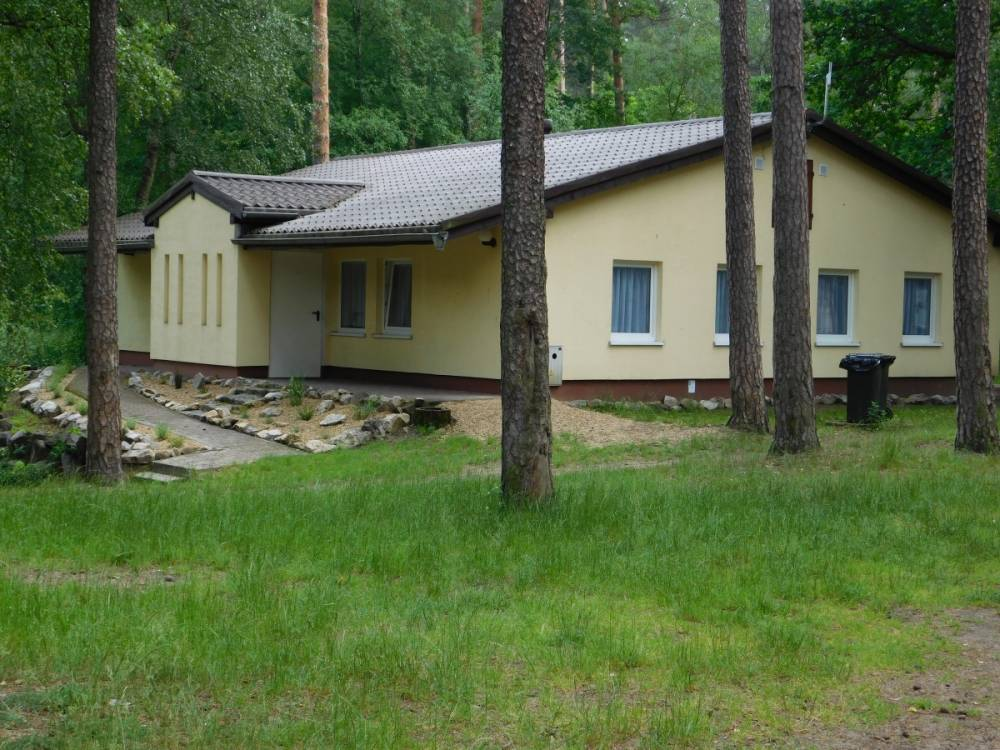 WPROWADZENIE  DO  SPRAWOZDANIA  FINASOWEGOGminny Ośrodek Sportu i Rekreacji w Koszęcinie zwany dalej GOSIR – em jest Samorządowym Zakładem Budżetowym powiązanym z budżetem Gminy Koszęcin, powołany Uchwałą NR XI/50/76 Gminnej Rady Narodowej w Koszęcinie z dnia 26 marca 1976 roku, która ma na celu usprawnienie działalności sportu, rekreacji                         i turystyki.Z dniem 1 kwietnia 1976 roku, został powołany Gminny Ośrodek Sportu  i Rekreacji w Koszęcinie jako Zakład Budżetowy. Siedzibą GOSIR jest Koszęcin (42-286) przy ul. Sportowa 1 w województwie śląskim.Bezpośredni nadzór nad GOSIR-em sprawuje Wójt Gminy Koszęcin oraz Rada Gminy Koszęcin poprzez swoje struktury.	W okresie sprawozdawczym tj. 01.01.2020r do 31.12.2020r. Gminny Ośrodek Sportu i Rekreacji prowadził swą działalność w oparciu o Statut przyjęty Uchwałą nr 60/VI/2011 z dnia 15 lutego 2011r. (Dz. Urzędowy Woj. Śl. Nr 85)  Przedmiotem działania Gminnego Ośrodka Sportu i Rekreacji jest prowadzenie działalności publicznej, której celem jest zaspokajanie potrzeb mieszkańców                             w zakresie sportu, rekreacji i turystyki, od czerwca 2019 roku również wykonywaniem usług asenizacyjnych jak również realizujemy inne zagadnienia z polityki Rady Gminy.	Sporządzenie sprawozdania za w/w okres jest spowodowane wymogami art.45 ust 1 Ustawy o rachunkowości (Dz.U. 2021 poz.217 )Roczne sprawozdanie finansowe sporządzono przy założeniu kontynuowania działalności Gminnego Ośrodka Sportu i Rekreacji poprzez co najmniej 12 kolejnych miesięcy.	Księgi rachunkowe stanowiące usystematyzowany zbiór obejmujący dziennik, konta syntetyczne i analityczne, zestawienie obrotów i sald, rejestry oraz księgi inwentarzowe prowadzone są bezpośrednio w siedzibie Gminnego Ośrodka Sportu                  i Rekreacji. Ewidencja jest prowadzona komputerowo za pomocą systemu finansowo-księgowego Milenium firmy BOMARK. Zasady i rozwiązania przyjęte w Zakładowym Planie Kont  zgodne z ustawą w sprawie prowadzenia rachunkowości, stosowane były trwale, jednolicie i wyłącznie jako jedyne. Księgi rachunkowe, otwierane są na dzień rozpoczynający każdego roku i zamykane na koniec każdego roku obrotowego. Wykazane w bilansie na koniec roku obrotowego aktywa i pasywa ustalono                               z zastosowaniem metod wyceny wynikających z przyjętych zasad rachunkowości.Środki trwałe- według cen nabycia pomniejszone o odpisy amortyzacyjne.Ewidencja składników majątku trwałego prowadzona                                       jest na kontach zespołu 0-  środki trwałe						                    		-011-  pozostałe środki trwałe							-013-   WNiP								           	-020-  odpisy amortyzacyjne majątku trwałego				          -071-  odpisy amortyzacyjne pozostałych środków trwałych i WNiP	           -072Majątek trwały księgowany jest w cenie nabycia lub wytworzenia. Cena nabycia obejmuje wartość netto plus nie podlegający odliczeniu podatek VAT. Amortyzację środków trwałych przeprowadza się metodą liniową. Gminny Ośrodek Sportu i Rekreacji w Koszęcinie stosuje dla potrzeb ujmowania w księgach ŚT i WNiP  wg. następujących zasad; a)	składniki majątku o wartości początkowej poniżej 1.000 zł jednostka zalicza bezpośrednio w koszty. Jeżeli cena nabycia przekracza 500 zł, jednostka jednocześnie wprowadza składnik do ewidencji pozabilansowej,b)	składniki majątku o wartości początkowej od 1.000 zł do 10 000 zł jednostka zalicza do pozostałych środków trwałych lub wartości niematerialnych i prawnych i wprowadza do ewidencji bilansowej tych aktywów. Od tego rodzaju składników majątku jednostka dokonuje odpisów umorzeniowych w miesiącu przyjęcia do używania,c)	składniki majątku o wartości początkowej powyżej 10 000 zł jednostka zalicza do środków trwałych lub wartości niematerialnych i prawnych                               i wprowadza do ewidencji bilansowej tych aktywów. Dokonywanie odpisów amortyzacyjnych rozpoczyna się począwszy od miesiąca następującego po miesiącu oddania składnika do używania, według stawek podatkowych,d)	wszystkie nakłady na ulepszenie środków trwałych przekraczające wartość 10 000 zł podwyższają wartość początkową tych środków trwałych,      a nieprzekraczające 10 000 zł odnoszone są w koszty bieżącego okresu jako koszty remontu.Inwestycje krótkoterminowe – według ceny nabycia.Ewidencja przychodu, rozchodu i stanu środków pieniężnych prowadzona jest na kontach zespołu 1 - kasa 						            			-101- rachunek bieżący	           						-131- rachunek Funduszu Świadczeń Socjalnych				-135- środki pieniężne w drodze			           	            	-140Cały obrót pieniężny w Gminnym Ośrodku Sportu i Rekreacji prowadzony jest w walucie polskiej. Wycenę tych kont dokonano poprzez:- remanent kasy na dzień 31.12.2020 rok.- potwierdzenia z Banku Spółdzielczego w Koszęcinie sald rachunków bankowych na dzień 31.12.2020 rok.Należności – według kwot wymagających zapłaty z zachowaniem metod      ostrożnej wyceny, zobowiązania w kwocie wymagającej zapłaty.Na kontach zespołu 2 księgowane są należności, roszczenia                         oraz zobowiązania:- rozrachunki z dostawcami						          -201- rozrachunki z odbiorcami			           			-202- rozrachunki z budżetem							-225- rozrachunki z ZUS		           					-229- rozrachunki z tytułu wynagrodzeń					          -231- rozrachunki z pracownikami						-234- pozostałe rozrachunki							-240- odpisy aktualizujące należności						-290Należności, roszczenia i zobowiązania  na dzień bilansowy wykazywane są w bilansie w kwocie wymagającej zapłaty. W rozrachunkach tych  nie ma wartości w walucie obcej.Fundusze własne w wartości nominalnej.Konta zespołu 8 przeznaczone są do ewidencji funduszy Gminnego Ośrodka Sportu i Rekreacji:- fundusz GOSIR-u								-800- fundusz świadczeń socjalnych						-851Po 31.12.2020 r. nie wystąpiły w Gminnym Ośrodku Sportu i Rekreacji żadne zdarzenia, które miałyby istotny  wpływ na wynik w roku 2020, a nie zostały uwzględnione w bilansie oraz rachunku zysków i strat.DODATKOWE  INFORMACJE  I  OBJAŚNIENIA  DO  BILANSU  ORAZ  RACHUNKU ZYSKÓW  I  STRAT.Wartości poszczególnych składników aktywów i pasywów ustala się oddzielnie. Wycenia się je stosując rzeczywiście poniesione w momencie nabycia lub wytworzenia koszty. Przy ustaleniu wyniku finansowego uwzględnia się w szczególności:-  zmniejszenie wartości użytkowej składników majątkowych (odpisy amortyzacyjne),- rezerwy na przewidziane straty.W Gminnym Ośrodku Sportu i Rekreacji przy sporządzeniu sprawozdań finansowych zgodnie z Zakładowym Planem Kont,  dla  rozliczenia wyników przyjęto rachunek zysków i strat w wersji porównawczej.Ewidencję środków trwałych i ich amortyzację w sposób narastający prowadzi się na kontach analitycznych oraz w „Księdze Środków Trwałych”. Zmiany pomiędzy   BO i BZ/2020 oraz umorzenia przedstawiają poniższe tabele:Gminny Ośrodek Sportu i Rekreacji nie posiada:- w swoich zasobach gruntów w wieczystym użytkowaniu;- środków trwałych nieamortyzowanych lub umarzanych;- papierów wartościowych;- rezerw na koszty i zobowiązania;- zobowiązań z tyt. Leasingu operacyjnego;- zobowiązań zabezpieczonych na majątku;- warunkowych zobowiązań wobec wierzycieli krajowych i zagranicznych,- gwarancji i poręczeń;- środków trwałych w budowie;- zapasów.  Na koniec roku 2020 Gminny Ośrodek Sportu i Rekreacji przyniósł zysk bilansowy w wysokości 28.928,31 złW 2020 roku w Gminnym Ośrodku Sportu i Rekreacji nie utworzono żadnych rezerw. Wszystkie zobowiązania i należności  na dzień 31.12.2020 roku wystąpiły o przewidywanym okresie spłaty. Nie utworzono również rezerw na prawdopodobne straty, których na dzień bilansowy                                   nie przewiduje się. Pozostała część dochodów Gminnego Ośrodka Sportu                   i Rekreacji zgodnie ze statutem przeznaczona jest na realizację kultury fizycznej i sportu, a ta zgodnie z art.17 ust.4 Ustawy o podatku dochodowym jest wolna od podatku. Wolne od podatku są również dotacje otrzymane z budżetu jednostek samorządu terytorialnego. Dotacja z Urzędu Gminy Koszęcin jako organizatora przeznaczona jest na pokrycie kosztów Statutowej i bieżącej działalności Ośrodka.W 2020 roku w Gminnym Ośrodku Sportu i Rekreacji wystąpiły międzyokresowe rozliczenia przychodów w kwocie 3.366,00 zł.Istotne pozycje rozliczeń międzyokresowychNa dzień 31.12.2020 roku nie wystąpiły żadne zabezpieczenia                          na majątku (hipoteka, zastaw, itp.). Nie  posiadamy również żadnych zobowiązań warunkowych z tytułu udzielonych gwarancji i poręczeń.Zgodnie ze Statutem przedmiotowym działalności Gminnego Ośrodka Sportu i Rekreacji w 2020 roku była działalność w dziedzinie sportu i turystyką, działalność ta odbywała się na terenie Gminy Koszęcin. Koszty utrzymania Ośrodka pokrywane są z dotacji oraz przychodów własnych.Strukturę przychodów w 2020 roku obrazuje tabela poniżej:Zgodnie z Zakładowym Planem Kont ewidencję i rozliczenie kosztów prowadzi się z zastosowaniem kont zespołu 4 i 7. Dla rozliczenia wyników zysków i strat przyjęto wersję porównawczą. Przyjęte zasady realizowane były w sposób ciągły. Koszty wg. rodzaju:Koszty nie stanowiące kosztów uzyskania przychodów to składki ZUS termin płatności w styczniu 2021 roku w kwocie 4.874,03 zł.Przychody nie stanowiące kosztów uzyskania przychodów to równowartość odpisów amortyzacyjnych 75.808,26 zł.Ustalenie wyniku finansowego Gminnego Ośrodka Sportu i Rekreacji                          w Koszęcinie dla potrzeb wyliczenia podatku dochodowego od osób prawnych.Ustalenie wyniku:Zestawienie należności na dzień 31.12.2020	- należności z tytułu dostaw i usług:Zestawienie zobowiązań na dzień 31.12.2020 rok.Odpisy aktualizujące należności na dzień 31.12.2020r.Przeciętne zatrudnienie w 2020 roku w Gminnym Ośrodku Sportu                      i Rekreacji wynosiło 7 osób. Nie omówione pozycje i objaśnienia przewidziane w załączniku nr 1 do Ustawy o rachunkowości nie wystąpiły w Gminnym Ośrodku Sportu i Rekreacji i zarówno w roku obrotowym bieżącym jak i w roku obrotowym poprzedzającym.Wypłacone świadczenia pracowniczeStan i struktura zatrudnienia w roku obrotowymW roku 2020 zatrudniono na podstawie omowy zlecenie 9 osób. W sezonie letnim byli to pracownicy na stanowiskach do obsługi pawilonu gastronomicznego oraz wypożyczalni. Na umowę o dzieło była zatrudniona tylko jedna osoba, która wykonywała usługi asenizacyjne .Koszęcin , dnia 17.03.2021r. ………………………………………………			………………………………………………..		Księgowy					DyrektorLp.Nazwa grupy rodzajowej składnika aktywów według
układu
w bilansieWartość początkowa – stan na początek roku obrotowegoZwiększenie wartości
początkowejZwiększenie wartości
początkowejZwiększenie wartości
początkowejOgółem zwięk-szenie wartości począt-kowej
(4 + 5 + 6)Zmniejszenie wartości początkowejZmniejszenie wartości początkowejZmniejszenie wartości początkowejOgółem zmniejszenie wartości początkowej
(8 + 9 + 10)Wartość początkowa – stan na koniec roku obrotowego
(3 + 7 – 11)Lp.Nazwa grupy rodzajowej składnika aktywów według
układu
w bilansieWartość początkowa – stan na początek roku obrotowegoaktu-alizacjaPrzychodyprzemie-szczenieOgółem zwięk-szenie wartości począt-kowej
(4 + 5 + 6)zbycielikwidacjainneOgółem zmniejszenie wartości początkowej
(8 + 9 + 10)Wartość początkowa – stan na koniec roku obrotowego
(3 + 7 – 11)1234567891011121.WNiP12.685,4912.685,492.Budynki, lokale i obiekty inżynierii lądowej i wodnej1.529.976,651.529.976,653.Urządzenia techniczne i maszyny22.381,6622.381,664.Środki transportu143.699,19143.699,195.Inne Środki Trwałe249.047,9318.062,7618.062,766.572,216.572,21260.538,48Ogółem1.957.790,9218.062,7618.062,766.572,216.572,211.969.281,47Umorzenie 
– stan na początek roku obrotowegoZwiększenia w ciągu
roku obrotowegoZwiększenia w ciągu
roku obrotowegoZwiększenia w ciągu
roku obrotowegoOgółem zwiększenie umorzenia
(14 + 15 + 16)Zmniejszenie umorzeniaUmorzenie 
– stan na koniec roku obrotowego
(13 + 17 – 18)Wartość netto
składników aktywówWartość netto
składników aktywówUmorzenie 
– stan na początek roku obrotowegoaktualizacjaamortyzacja za rok obrotowyinneOgółem zwiększenie umorzenia
(14 + 15 + 16)Zmniejszenie umorzeniaUmorzenie 
– stan na koniec roku obrotowego
(13 + 17 – 18)stan na początek roku obrotowego
(3 – 13)stan na koniec roku obrotowego
(12 – 19)1314151617181920217.515,902.537,102.537,1010.053,005.169,592.632,49842.441,9641.037,8841.037,88883.479,84687.534,69646.496,817.031,162.436,882.436,889.468,0415.350,5012.913,6216.969,1919.320,0019.320,0036.289,19126.730,00107.410,00223.812,0819.922,9019.922,906.572,21237.162,7725.235,8523.375,711.097.770,2985.254,7685.254,766.572,211.176.452,84860.020,63792.828,63Lp.Wyszczególnienie (tytuły)Stan naStan naLp.Wyszczególnienie (tytuły)początek
roku obrotowegokoniec
roku obrotowego1.Ogółem czynne rozliczenia międzyokresowe kosztów,  w tym:
(należy wyszczególnić ważniejsze tytuły figurujące w księgach rachunkowych, np.:–	opłacone z góry czynsze–	prenumeraty–	polisy ubezpieczenia osób i składników majątku)3.730,00                                                                           3.366,002.Ogółem rozliczenia międzyokresowe przychodów (pasywa bilansu)3.730,003.366,00Lp.WyszczególnienieKontoStruktura przychodów        KwotaNetto(%)Uwagi1.2.3.4.5.Dotacje z Urzędu GminyPrzychody własnePrzychody ze sprzedaży TowarówPrzychody finansowePozostałe przychodyoperacyjne740700730750760489.000,00132.136,9346.067,06    93,77   167.928,0558,5515,825,510,0120,11Razem835.225,81100Lp.WyszczególnienieKwota%Uwagi1Wynagrodzenie osobowe303.128,7937,602Wynagrodzenie roczne24.243,043,013Składki na Ubezpiezcz. Społeczne59.934,617,434Składki ZUS na Fund. Pracy7.339,720,915Wynagrodzenie bezosobowe30.934,503,846Zakup artykułów biurowych1.288,200,177Zakup materiałów do remontów7.353,14                                                                                                                                                                                                                         0,918Zakup środków czystości        4.566,170,57 9Zakup wyposażenie9.438,921,1710Zakup artykułów spożywczych834,090,1011Zakup czasopism fachowych2.018,370,2512Zakup paliwa25.082,453,1113Zakup części zamiennych4.181,840,5214Zakup pozostałych materiałów11.843,811,4715Zakup chemii basenowej1.687,520,2116Zakup opału12.528,171,5517Zakup energii22.289,712,7618Zakup wody2.589,530,32 19Zakup usług remontowych5.394,780,6720Usługi pocztowe211,500,0321Usługi transportowe     71,32 0,0122Usługi pralnicze   5.874,06 0,7323Koszty i prowizje bankowe   1.882,85 0,2324Wywóz nieczystości stałych i płynnych   9.007,65 1,1225Usługi pozostałe 36.946,17 4,5826Naprawy     1.640,00 0,2027Zakup usług telekomunikacyjnych   2.087,43 0,2628Delegacje służbowe   2.028,35 0,2529Różne opłaty i składki   6.466,83 0,8030Odpis na ZFSS   10.154,21 1,2631Wydatki nie zaliczane do wynagrodzeń  696,18 0,0932Szkolenia pracownicze   295,00 0,0333Podatek od nieruchomości 81.241,00 10,0834Amortyzacja 75.808,26 9,4035Wydatki inwestycyjne 8.616,261,0736Usługi reklamowe 370,930,0437Wartość sprzedanych towarów  26.222,14 3,25Razem806.297,50100,00 1 Pozostałe koszty operacyjne 8.616,26   2Pozostałe przychody operacyjne167.928,051Przychody i zyski wg rachunku835.225,812Różnice ustalone dla celów podatkowych  75.808,263Przychody dla celów podatkowych759.417,551Koszty i straty wg rachunku zysków i strat806.297,502Koszty nie stanowiące kosztów uzyskania przychodu   +  4.436,34    -  4.874,033Koszty uzyskania przychodów (poz 1-2)805.859,811Przychody dla celów podatkowych759.417,552Koszty uzyskania przychodów805.859,813Wynik dla celów podatku dochodowego (strata)- 46.442,261POLSILVA Sp. z o.o.  8.036,002STILLAS  1.150,003ORANGE Polska S.A.2,95Razem należności z tytułu dostaw i usług  9.188,951Urząd Gminy Koszęcin25.915,082Pracownicy wynagrodzenia „13”24.243,043PZU3.354,004Grupa Sound P. Nowakowski 220,005EKO SAN24,566Strach i Synowie 660,017Bomark Systemy Informatyczne 1.365,308Kancelaria Radcy Prawnego500,009Eniga E. Zdrojek  1.859,0110ZUS4.874,0311Tauron Dystrybucja S.A.1.223,5412Kancelaria Radcy Prawnego 500,0013Pranie i Prasowanie W Wyrwol 81,40Razem zobowiązania64.319,971.Polsilva Sp. z o.o.8.036,002.Stillas 1.150,00Razem9.186,00Lp.WyszczególnienieKwota Dodatkowe informacje1.Odprawy emerytalne0,002.Nagrody jubileuszowe0,003. Inne 7.350,00Nagrody4.Ogółem:7.350,00Lp.WyszczególnieniePrzeciętne zatrudnienie1.Pracownicy umysłowi42.Pracownicy na stanowiskach robotniczych33.Pracownicy zatrudnieni poza granicami kraju04.Uczniowie05.Osoby przebywające na urlopach bezpłatnych i wychowawczych06.Ogółem7